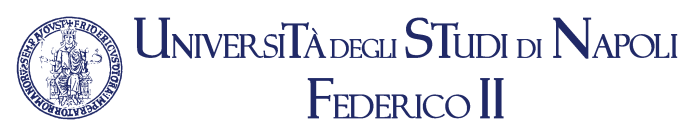 Corso di Laurea in Tecniche di Fisiopatologia Cardiocircolatoria e Perfusione CardiovascolareOrario delle Lezioni a.a. 2020/2021I Anno I SemestreInizio corsi e Tirocinio: 19 Ottobre 2020 – Fine corsi e Tirocinio:   22 Gennaio 2021 Riepilogo Insegnamenti per il I Anno I SemestreSCIENZE FISICHE E STATISTICHE (ESAME)(Presidente Commissione: Prof.ssa Quarto Maria)Fisica applicata (Prof.ssa Quarto Maria)Sistemi di elaborazione delle informazioni (Prof. Fiore Ugo)Statistica medica (Prof. Dolce Pasquale)Misure Elettriche ed Elettroniche (prof. Alessandro Pepino)BIOCHIMICA E BIOLOGIA (ESAME)(Presidente Commissione: Prof.ssa Faraonio Raffaella)Biochimica (Prof.ssa Faraonio Raffaella)Biochimica clinica e biologia molecolare clinica (Prof.ssa Scudiero Olga)Biologia applicata (Prof.ssa Paladino Simona)SCIENZE MORFOFUNZIONALI (ESAME)(Presidente di Commissione: Prof.ssa Altobelli Giovanna)Anatomia umana (Prof. Arcucci Alessandro)Istologia (Prof.ssa Altobelli Giovanna)Fisiologia (Prof.ssa Guida Bruna)LABORATORIO PROFESSIONALIZZANTE (IDONEITA’)	(Dott. Michele Senatore)TIROCINIO 1 (IDONEITA’)Le lezioni si terranno presso l’aula A3.1 di BiotecnologiaLe lezioni di misure elettriche ed elettroniche sono da concordare con il Prof. A. Pepino che provvederà ad informare gli studenti sulla sede ed il modo.Le lezioni di Lab. Professionalizzante ed il tirocinio sono da concordare con la Prof. A. Notarnicola.OrarioLunedì 19.10Martedì 20.10Mercoledì 21.10Giovedì 22.10Venerdì 23.108.30-9.30TirocinioBiochimicaIstologiaTirocinioTirocinio9.30-10.30TirocinioBiochimicaIstologiaTirocinioTirocinio10.30-11.30TirocinioFisiologiaBiochimicaMisure Elettr.Tirocinio11.30-12.30Lab. Profess.FisiologiaBiochimicaMisure Elettr.Lab. Profess.12.30-13.30Lab. Profess.FisiologiaBiochimicaMisure Elettr.Lab. Profess.14.00-15.00BiochimicaAnatomiaFisicaBioch. ClinicaSist. Elaboraz.15.00-16.00BiochimicaAnatomiaFisicaBioch. ClinicaSist. Elaboraz.16.00-17.00AnatomiaFisicaBioch. ClinicaSist. Elaboraz.OrarioLunedì 26.10Martedì 27.10Mercoledì 28.10Giovedì 29.10Venerdì 30.108.30-9.30TirocinioBiochimicaIstologiaTirocinio9.30-10.30TirocinioBiochimicaIstologiaTirocinioStatistica10.30-11.30TirocinioFisiologiaBiologiaMisure Elettr.Statistica11.30-12.30TirocinioFisiologiaBiologiaMisure Elettr.Statistica12.30-13.30TirocinioFisiologiaBiologiaMisure Elettr.14.00-15.00BiochimicaAnatomiaFisicaBioch. ClinicaLab. Profess.15.00-16.00BiochimicaAnatomiaFisicaBioch. ClinicaLab. Profess.16.00-17.00BiochimicaAnatomiaFisicaBioch. ClinicaLab. Profess.OrarioLunedì 02.11Martedì 03.11Mercoledì 04.11Giovedì 05.11Venerdì 06.118.30-9.30StatisticaBiochimicaBiologiaTirocinioTirocinio9.30-10.30StatisticaBiochimicaBiologiaTirocinioTirocinio10.30-11.30StatisticaFisiologiaBiologiaMisure Elettr.Tirocinio11.30-12.30TirocinioFisiologiaBiochimicaMisure Elettr.Tirocinio12.30-13.30TirocinioFisiologiaBiochimicaMisure Elettr.Tirocinio14.00-15.00TirocinioAnatomiaFisicaBioch. ClinicaStatistica15.00-16.00TirocinioAnatomiaFisicaBioch. ClinicaStatistica16.00-17.00TirocinioAnatomiaFisicaBioch. ClinicaStatisticaOrarioLunedì 09.11Martedì 10.11Mercoledì 11.11Giovedì 12.11Venerdì 13.118.30-9.30BiologiaBiochimicaIstologiaTirocinioTirocinio9.30-10.30BiologiaBiochimicaIstologiaTirocinioTirocinio10.30-11.30Lab. Profess.FisiologiaBiochimicaMisure Elettr.Tirocinio11.30-12.30Lab. Profess.FisiologiaBiochimicaMisure Elettr.Tirocinio12.30-13.30Lab. Profess.FisiologiaBiochimicaMisure Elettr.Tirocinio14.00-15.00TirocinioAnatomiaFisicaBioch. ClinicaLab. Profess.15.00-16.00TirocinioAnatomiaFisicaBioch. ClinicaLab. Profess.16.00-17.00TirocinioAnatomiaFisicaBioch. ClinicaLab. Profess.OrarioLunedì 16.11Martedì 17.11Mercoledì 18.11Giovedì 19.11Venerdì 20.118.30-9.30TirocinioBiochimicaBiologiaTirocinioTirocinio9.30-10.30TirocinioBiochimicaBiologiaTirocinioTirocinio10.30-11.30TirocinioFisiologiaBiologiaMisure Elettr.Tirocinio11.30-12.30TirocinioFisiologiaBiochimicaMisure Elettr.Tirocinio12.30-13.30TirocinioFisiologiaBiochimicaMisure Elettr.Tirocinio14.00-15.00StatisticaAnatomiaFisicaBioch. ClinicaSist. Elaboraz.15.00-16.00StatisticaAnatomiaFisicaBioch. ClinicaSist. Elaboraz.16.00-17.00StatisticaAnatomiaFisicaBioch. ClinicaSist. Elaboraz.OrarioLunedì 23.11Martedì 24.11Mercoledì 25.11Giovedì 26.11Venerdì 27.118.30-9.30BiologiaBiochimicaIstologiaTirocinioTirocinio9.30-10.30BiologiaBiochimicaIstologiaTirocinioTirocinio10.30-11.30TirocinioFisiologiaMisure Elettr.Tirocinio11.30-12.30TirocinioFisiologiaBiochimicaMisure Elettr.Tirocinio12.30-13.30TirocinioFisiologiaBiochimicaMisure Elettr.Tirocinio14.00-15.00TirocinioAnatomiaFisicaBioch. ClinicaLab. Profess.15.00-16.00TirocinioAnatomiaFisicaBioch. ClinicaLab. Profess.16.00-17.00TirocinioAnatomiaFisicaBioch. ClinicaLab. Profess.OrarioLunedì 30.11Martedì 01.12Mercoledì 02.12Giovedì 03.12Venerdì 04.128.30-9.30TirocinioBiochimicaBiologiaTirocinioTirocinio9.30-10.30TirocinioBiochimicaBiologiaTirocinioTirocinio10.30-11.30TirocinioFisiologiaBiologiaMisure Elettr.Tirocinio11.30-12.30TirocinioFisiologiaBiochimicaMisure Elettr.Tirocinio12.30-13.30TirocinioFisiologiaBiochimicaMisure Elettr.Tirocinio14.00-15.00StatisticaAnatomiaFisicaBioch. ClinicaSist. Elaboraz.15.00-16.00StatisticaAnatomiaFisicaBioch. ClinicaSist. Elaboraz.16.00-17.00StatisticaAnatomiaFisicaBioch. ClinicaSist. Elaboraz.OrarioLunedì 07.12Martedì 08.12Mercoledì 09.12Giovedì 10.12Venerdì 11.128.30-9.30TirocinioIstologiaTirocinioTirocinio9.30-10.30TirocinioIstologiaTirocinioTirocinio10.30-11.30TirocinioBiologiaMisure Elettr.Tirocinio11.30-12.30TirocinioBiologiaMisure ElettrTirocinio12.30-13.30TirocinioBiologiaMisure ElettrTirocinioFESTA14.00-15.00Sist. Elaboraz.FisicaLab.Profess.Sist. Elaboraz.15.00-16.00Sist. Elaboraz.FisicaLab.Profess.Sist. Elaboraz.16.00-17.00Sist. Elaboraz.FisicaLab.Profess.Sist. Elaboraz.OrarioLunedì 14.12Martedì 15.12Mercoledì 16.12Giovedì 17.12Venerdì 18.128.30-9.30BiologiaBiochimicaIstologiaTirocinioTirocinio9.30-10.30BiologiaBiochimicaIstologiaTirocinioTirocinio10.30-11.30BiologiaFisiologiaStatisticaTirocinioTirocinio11.30-12.30TirocinioFisiologiaStatisticaTirocinioTirocinio12.30-13.30TirocinioFisiologiaStatisticaTirocinioTirocinio14.00-15.00TirocinioAnatomiaFisicaBioch. ClinicaStatistica15.00-16.00TirocinioAnatomiaFisicaBioch. ClinicaStatistica16.00-17.00TirocinioAnatomiaFisicaBioch. ClinicaStatisticaOrarioLunedì 21.12Martedì 22.12Mercoledì 23.12Giovedì 24.12Venerdì 25.128.30-9.30TirocinioAnatomia9.30-10.30TirocinioAnatomia10.30-11.30TirocinioFisiologia11.30-12.30TirocinioFisiologia12.30-13.30TirocinioFisiologiaFESTAFESTAFESTA14.00-15.00Tirocinio15.00-16.00Tirocinio16.00-17.00TirocinioOrarioLunedì 04.01Martedì 05.01Mercoledì 06.01Giovedì 07.01Venerdì 08.018.30-9.30TirocinioTirocinio9.30-10.30TirocinioTirocinio10.30-11.30TirocinioTirocinio11.30-12.30TirocinioAnatomia12.30-13.30TirocinioAnatomiaFESTAFESTAFESTA14.00-15.00Sist. Elaboraz.Statistica15.00-16.00Sist. Elaboraz.Statistica16.00-17.00Sist. Elaboraz.StatisticaOrarioLunedì 11.01Martedì 12.01Mercoledì 13.01Giovedì 14.01Venerdì 15.018.30-9.30TirocinioBiochimicaSist. Elaboraz.TirocinioTirocinio9.30-10.30TirocinioBiochimicaSist. Elaboraz.TirocinioTirocinio10.30-11.30TirocinioFisiologiaSist. Elaboraz.TirocinioTirocinio11.30-12.30TirocinioFisiologiaTirocinioTirocinioTirocinio12.30-13.30TirocinioFisiologiaTirocinioTirocinioTirociniobiochi14.00-15.00FisiologiaAnatomiaFisicaSist. Elaboraz.Fisica15.00-16.00FisiologiaAnatomiaFisicaSist. Elaboraz.Fisica16.00-17.00FisiologiaAnatomiaFisicaSist. Elaboraz.FisicaOrarioLunedì 18.01Martedì 19.01Mercoledì 20.01Giovedì 21.01Venerdì 22.018.30-9.30TirocinioBiologiaTirocinioTirocinioTirocinio9.30-10.30TirocinioBiologiaTirocinioTirocinioTirocinio10.30-11.30TirocinioFisiologiaTirocinioTirocinioTirocinio11.30-12.30TirocinioFisiologiaTirocinioTirocinioTirocinio12.30-13.30TirocinioFisiologiaTirocinioTirocinioTirocinio14.00-15.00AnatomiaAnatomiaFisicaLab.Profess.Lab. Profess.15.00-16.00AnatomiaAnatomiaFisicaLab.Profess.Lab. Profess.16.00-17.00AnatomiaFisicaLab.Profess.Lab. Profess.